ArabAn ethnic group of people originally from the Arabian Peninsula that now live in most of Northern Africa and the Middle East. May either be Christian or Muslim.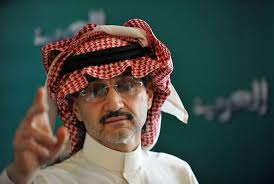 BedouinA nomadic Arab of the Middle East or Northern Africa that resides in the desert. Ethnic group.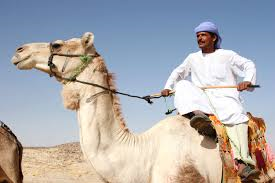 Five Pillars of IslamThe five basic acts of Islam which include: prayer five times a day, alms to the poor, fasting during Ramadan, pilgrimage to Mecca, and accepting that Muhammad is the only god.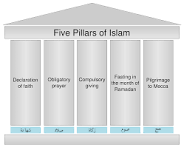 HajjThe pilgrimage (or trip) to Mecca that all Muslims must take in their life at least once.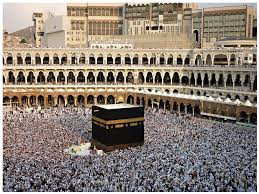 JewA group who trace their history back to Abraham and Israel. Practice the religion of Judaism. Is both an ethnic and religious group.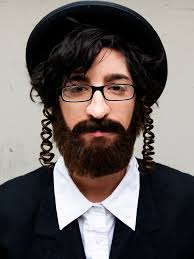 KurdAn ethnic group of pastoral Islamic people who want a homeland called Kurdistan.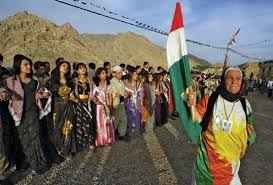 MonotheismBelief in only one god. Judaism, Christianity, and Islam are all monotheistic.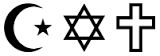 NomadPeople who have no permanent home and travel place-to-place to feed their livestock.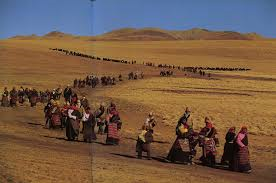 PersianAn ethnic group from Iran.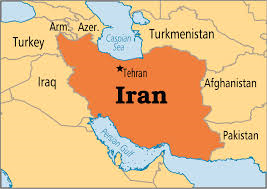 PolytheismBelief in more than on god.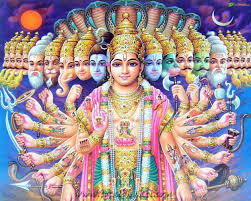 QuranThe holy book of Islam.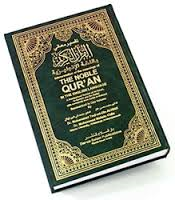 RamadanNinth month of Muslim calendar observed by strict fasting (not eating all or types of foods) from sunrise to sunset.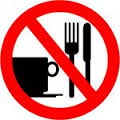 TorahThe holy book of Judaism.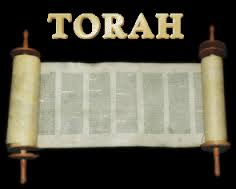 